DELIBERAÇÃO PLENÁRIA Nº 382/2023O CONSELHO DE ARQUITETURA E URBANISMO DO ESTADO DO PIAUÍ – CAU/PI no uso das competências que lhe confere o inciso I do art. 34 da Lei 12.378/2010 e art. 3º, inciso XX do Regimento Interno do CAU/PI, reunido ordinariamente em Teresina-PI, dia 30 de maio de 2023, após o assunto em epígrafe, e Considerando aprovação da referida prestação de contas pela Comissão de Finanças, Atos Administrativos e Planejamento Estratégico do CAU/PI, no dia 10 de maio de 2023, através da Deliberação nº 020/2023;DELIBEROU:Aprovar a Prestação de Contas referente ao 1º trimestre de 2023 (janeiro, fevereiro e março).Esta Deliberação entrará em vigor nesta data.Com 04 (quatro) votos favoráveis.Teresina, 30 de maio de 2023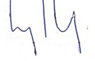 WELLINGTON CAMARÇOPresidente do CAU/PIINTERESSADOCONSELHO DE ARQUITETURA E URBANISMO DO PIAUÍ.ASSUNTOAPROVAÇÃO DA PRESTAÇÃO DE CONTAS TRIMESTRAL 2023, DOS MESES DE JANEIRO, FEVEREIRO E MARÇO.